RANG 5/6  TRIP TO HAZELWOOD IPS/BELFAST & W526.03.2018 (Monday)9.05 – BUS DEPARTS ST BRIGID`S TIRKANE / BUNSCOIL NAOMH BRÍD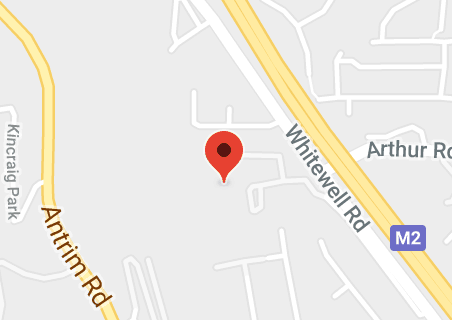 10.30 – ARRIVE AT HAZELWOOD IPS / BELFASTMEET OUR PARTNER SCHOOL (P6 CLASS)	www.hazelwoodips.co.uk12.00 – ARRIVE AT W5	GROUP ACTIVITIES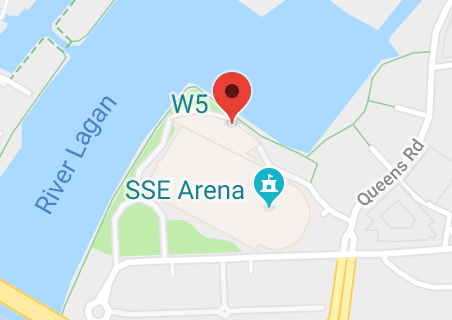 	Easter Alien Invaders	Augmented Reality Goes Wild	https://w5online.co.ukW5 is an award winning Interactive Discovery Centre in Belfast, Northern Ireland. Located at the Odyssey Arena.14.30 – BUS DEPARTS W515.45 – PUPILS RETURN TO SCHOOL FOR COLLECTION BY PARENTS	